МБУК ВР «МЦБ» им. М. В. НаумоваРябичевский отдел                                           Сценарий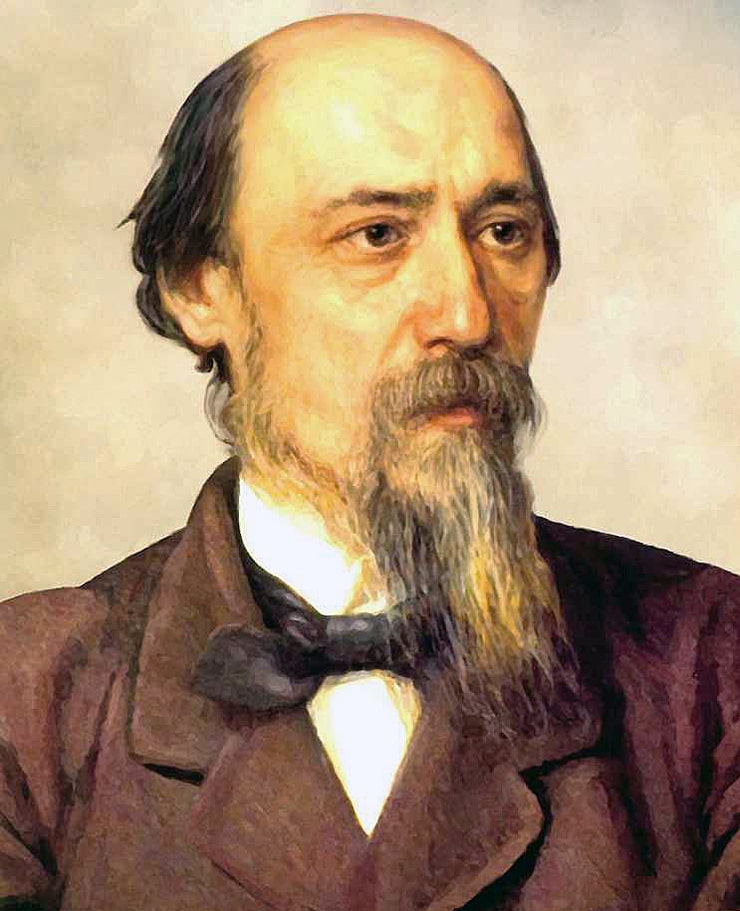 Я лиру посвятил народу своему(к 200-летию со дня рождения Н.А. Некрасова)Составила: зав. Рябичевским отделом Ткаченко М.В.х. Рябичев2021г.Цели: расширение знаний о творчестве Н. А. Некрасова,воспитание гражданственности и любви к своему народу на примере лирики поэта.Форма проведения: поэтическая программа1 ведущий: Здравствуйте дорогие ребята! Сегодня наше мероприятие посвящено юбилею, а именно, 200 л-ю со дня рождения великого русского поэта Николая Алексеевича Некрасова. 2 ведущий: Александр Твардовский так сказал о творчестве Некрасова «Некрасов... – рядом с вершинами Пушкина и Лермонтова. Но у некрасовской поэзии своя собственная красота, свое озарение, своя, ни на что не похожая песня, своя любовь и ненависть, своя вера и мечта, и доколе будет жить на земле и удивлять людские души пленительное русское слово, не померкнет слава одного из его прекрасных мастеров»1 ведущий: Николай Алексеевич Некрасов родился 10 декабря 1821 года в местечке Немиров, Подольской губернии, в семье небогатого помещика, армейского офицера Алексея Сергеевича Некрасова Елены Андреевны Некрасовой (Нежной).  Семья была многодетной – у будущего поэта было 13 сестер и братьев. Детство будущего поэта прошло в Ярославской усадьбе Грешнёво, на Волге. Прогулки по волжским берегам были любимым занятием маленького Николая:2 ведущий: О, Волга!.. колыбель моя!
Любил ли кто тебя, как я?
Один, по утренним зарям,
Когда еще все в мире спит
И алый свет едва скользит
По темно-голубым волнам,
Я убегал к родной реке.Так написал он в одном из своих стихотворений «На Волге», передавая те чувства, которые зародились в его душе еще в раннем детстве.1 ведущий: Тема детства проходит через все творчество Николая Алексеевича Некрасова. Мир детства привлекал поэта и тем, что оно в его понимании –идеальная пора человеческой жизни.Играйте же, дети! Растите на воле!                                                                                                   На то вам и красное детство дано,
Чтоб вечно любить это скудное поле,
Чтоб вечно вам милым казалось оно.
Храните свое вековое наследство,
Любите свой хлеб трудовой –
И пусть обаянье поэзии детства
Проводит вас в недра землицы родной! 2 ведущий: Николай Алексеевич очень любил мать. Она была его первым руководителем и наставником. Елена Андреевна получила хорошее образование. Она читала детям книги, пела, играла на рояле. 1 чтец: Великое чувство! У каждых дверей,В какой стороне не заедем,Мы слышим, как дети зовут матерейДалеких, но рвущихся к детям.Великое чувство! Его до концаМы живо в душе сохраняем,Мы любим сестру, и жену, и отца,Но в муках мы мать вспоминаем.1 ведущий: В детстве Некрасов часто играл с крестьянскими детьми. Он хорошо знал жизнь крестьян в деревне. Много стихов поэт посвятил крестьянским детям. 2 чтец: Отрывок из стихотворения «Крестьянские дети» Однажды, в студеную зимнюю пору,Я из лесу вышел; был сильный мороз.Гляжу, поднимается медленно в горуЛошадка, везущая хворосту воз.И, шествуя важно, в спокойствии чинном,Лошадку ведет под уздцы мужичокВ больших сапогах, в полушубке овчинном,В больших рукавицах… а сам с ноготок!— Здорово, парнище! — «Ступай себе мимо!»
— Уж больно ты грозен, как я погляжу!
Откуда дровишки? — «Из лесу, вестимо;
Отец, слышишь, рубит, а я отвожу».
(В лесу раздавался топор дровосека.)
— А что, у отца-то большая семья? —
«Семья-то большая, да два человека
Всего мужиков-то: отец мой да я…»
— Так вон оно что! А как звать тебя? —
«Власом».
— А кой-тебе годик? — «Шестой миновал…
Ну, мёртвая!» — крикнул малюточка басом.
Рванул под уздцы и быстрей зашагал…2 ведущий: В одной из поэм Некрасов рисует пленительный образ русской крестьянки, женщины, жены, матери.3 чтец: Отрывок из поэмы «Мороз, Красный нос» Есть женщины в русских селеньяхС спокойною важностью лиц,С красивою силой в движеньях,С походкой, со взглядом цариц, -Их разве слепой не заметит,А зрячий о них говорит:«Пройдет – словно солнце осветит!Посмотрит – рублем подарит!»Идут они той же дорогой,Какой весь народ наш идет,Но грязь обстановки убогойК ним словно не липнет. ЦвететКрасавица миру на диво,Румяна, стройна, высока,Во всякой одежде красива,Ко всякой работе ловка...В игре ее конный не словит,В беде – не сробеет, - спасет:Коня на скаку остановит!В горящую избу войдет!1 ведущий: В свободное от работы время Николай Алексеевич любил охотиться. Охота была для него не только забавой, но и средством знакомиться с народом. Особенно дружил Некрасов с такими крестьянами, которые и сами любили охотиться. Много интересных историй рассказал поэту старый Мазай, с которым он нередко ходил на охоту. Жил Мазай в деревне Малые Вежи, среди дремучих костромских лесов, в болотистой, низменной местности, где водилось очень много всякой дичи. Каждое лето поэт приезжал на неделю в эту деревню, чтобы погостить у старого охотника и вместе с ним поохотиться. Как-то раз во время очередной охоты начался сильный дождь, и Николай Алексеевич с Мазаем укрылись в сарае. Старик рассказал ему одну историю, которая с ним приключилась. Эту историю Николай Алексеевич Некрасов описал в своем стихотворении и назвал его «Дедушка Мазай и зайцы».4 чтец: Отрывок из стихотворения Дедушка Мазай и зайцы  Старый Мазай разболтался в сарае:
«В нашем болотистом, низменном крае
Впятеро больше бы дичи велось,
Кабы сетями ее не ловили,
Кабы силками ее не давили;
Зайцы вот тоже, — их жалко до слез!
Только весенние воды нахлынут,
И без того они сотнями гинут, —
Нет! еще мало! бегут мужики,
Ловят, и топят, и бьют их баграми.
Где у них совесть?.. Я раз за дровами
В лодке поехал — их много с реки
К нам в половодье весной нагоняет —
Еду, ловлю их. Вода прибывает.
Вижу один островок небольшой —
Зайцы на нем собралися гурьбой.
С каждой минутой вода подбиралась
К бедным зверькам; уж под ними осталось
Меньше аршина земли в ширину,
Меньше сажени в длину.
Тут я подъехал: лопочут ушами,
Сами ни с места; я взял одного,
Прочим скомандовал: прыгайте сами!
Прыгнули зайцы мои, — ничего!
Только уселась команда косая,
Весь островочек пропал под водой:
„То-то! — сказал я, — не спорьте со мной!
Слушайтесь, зайчики, деда Мазая!“2 ведущий:Поэтом можешь ты не быть.
Но гражданином быть обязан – эти знаменитые слова принадлежат Николаю Некрасову.
1 вед. Кто же такой — гражданин? (ответы детей). Это человек, который ответствен за все происходящее на Родине, переживает неудачи и радуется достижениям страны. 2 ведущий: «Я твой. Пусть ропот укоризны
За мною по пятам бежал,
Не небесам чужой отчизны –
Я песни родине слагал!»«Всё рожь кругом, как степь живая,
Ни замков, ни морей, ни гор…
Спасибо, сторона родная,
За твой врачующий простор!»1 ведущий: Поэтический мир Некрасова удивительно богат и разнообразен. Талант, которым щедро наградила его природа и необычайное трудолюбие помогли поэту создать такую многоголосую и напевную лирику.2 ведущий:Я лиру посвятил народу своему.
Быть может, я умру неведомый ему.
Но я ему служил — и сердцем я спокоен.
Пускай наносит вред врагу не каждый воин,
Но каждый в бой иди! А бой решит судьба...
      Список используемых источниковН. НекрасовРусские женщины/предисл. и прим. Н.П. Суховой; рис. Г.С. Волхонской. – М.: Дет. лит.,1986. – 95с.,ил.Н. А. НекрасовСтихотворения/сост., вступ. ст. и коммент. Ю .В. Лебедева; ил. В. А. Горячевой. – М.: Дет. лит., 2003. – 255с.:ил. – (Школьная библиотека)Н. А. НекрасовДедушка Мазай и зайцы/стихи. - М.: «СТРЕКОЗА – ПРЕСС», 2007. – 64с. – (Внеклассное чтение)https://kratkie-biografii.info/biografii/kratkaya-biografiya-nekrasova.html